Den pěkný děti z 5. ročníku i drazí rodiče,Přeji Vám krásné dny… snad ještě v barvách podzimu..Ovšem pozor – Na SVATÉHO MARTINA (11.11.) na zem bílá peřina((-: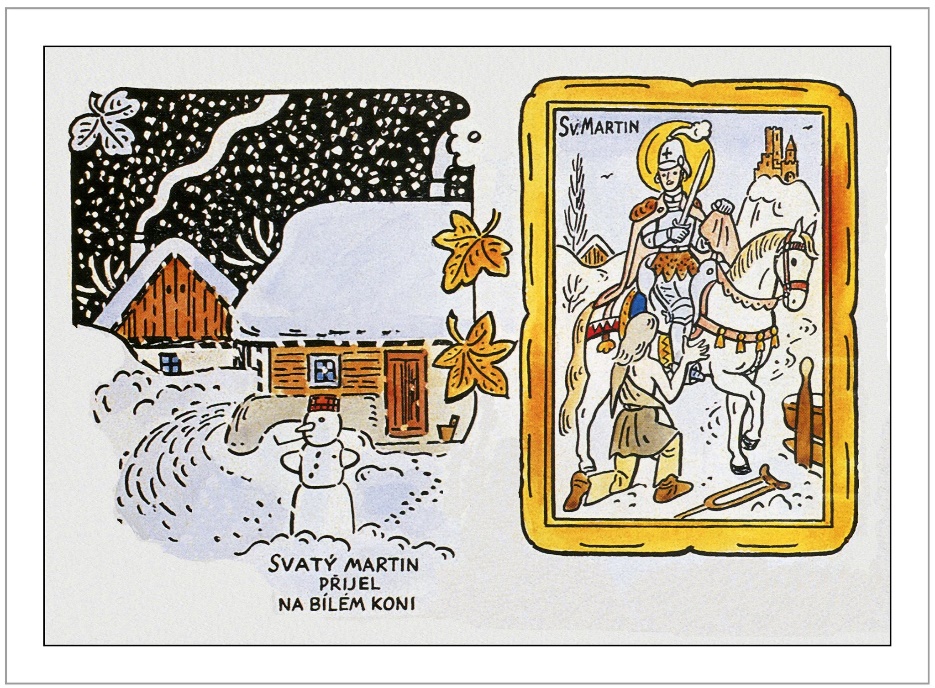 Trochu zajímavostí o týdnu příštím…Dozlatova upečená husa a mladé svatomartinské víno. Ani jedno nemůže chybět při oslavě svátku svatého Martina, který připadá na 11. listopadu, kdy k nám podle pranostiky má tento světec na koni přivézt první sníh.Svatý Martin se narodil roku 316 n.l. jako Martin Tourský. Jeho otec byl pohanský římský důstojník v římské provincii Horní Panonie, dnešním Maďarsku, a už v patnácti letech donutil Martina stát se vojákem. Legenda říká, že jedné chladné temné noci uviděl Martin na ulici polonahého žebráka, který ho žádal o almužnu. Martin ale peníze neměl, a protože chtěl žebráka alespoň ochránit před chladem, rozetnul svůj vojenský plášť na dvě poloviny a jednu mu daroval. Následující noc se mu zjevil Kristus oblečený právě do této poloviny pláště. Pravděpodobně pod vlivem tohoto zjevení přijal Martin na Velkou noc roku 339 křest a rozhodl se zasvětit svůj život Bohu. Na opuštění vojska si ale musel počkat dalších zhruba 15 let, než dosáhl důstojnické hodnosti. V roce 372 přijal biskupský stolec v Tours, ale i přes své jmenování biskupem žil dále jako mnich v chatrči poblíž řeky Loiry, kde později vzniklo opatství Marmoutier. Svatý Martin zemřel roku 397 v 81 letech v Candes u Tours. Je patronem vojáků, koní, jezdců, hus a vinařů a nejčastěji bývá zobrazován na koni s půlkou pláště a žebrákem.Svátek svatého Martina patřil již v historii k jednomu z nejoblíbenějších v roce. Tento den byl spojován nejen s příchodem prvního sněhu, ale také s pravým posvícením se vším, co k němu patří. Čeledi obvykle končila sjednaná služba, dostávala plat a hledala službu pro další rok. Na mnoha místech se kromě posvícení konaly také dobytčí a výroční trhy. Ve vinařských oblastech pak tento den patřil oslavě nového vína.K tomuto svátku neodmyslitelně patří dobře vykrmená a upečená svatomartinská husa obvykle podávaná s houskovým nebo bramborovým knedlíkem a červeným zelím. I k té se mimochodem pojí hned dvě legendy. Podle jedné se jí proto, že husy svatého Martina při kázání rušily, a proto nyní odpykávají trest na pekáči. Druhá říká, že Martin byl tak skromný, že se před volbou biskupem skrýval v husníku, ale husy ho svým štěbetáním prozradily. Na svatomartinskou tabuli patří také tradiční rohlíky plněné mákem nebo povidly a samozřejmě již zmíněné, ať už červené či bílé, mladé víno, které se k pokrmům české kuchyně výtečně hodí.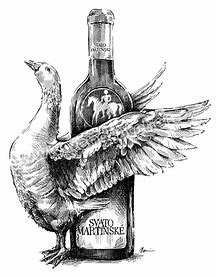 Tak, ale zpět – HOLA, HOLA – škola volá….Neboť nedošlo v dění kolem COVIDU, v naší krásné republice, k zásadním změnám, stále pokračuje výuka na dálku. A obávám se, že tento stav bude ještě chvíli trvat.. Ach jo…Nu což, veselá mysl, půl zdraví..Ovšem, my si přece nenecháme zkazit náladu. Vrhněme se s chutí a dobrou náladou do práce….Věřím, že vše bez obtíží zvládnete.Zdraví Vás všechny a myslí na Vás Martina Němcová………………………………………………………………………………………………………………………………………………………………Informace k organizaci naší výuky na dálku (platí pro i pro tento týden).Materiály k výuce – v online podobě – emailem v neděli. V PONDĚLÍ DĚTI, DLE ROZPISU, DOSTANOU VEŠKERÉ materiály vytisknuté.POZOR!!!! Změna online vyučovací doby – připojuji i pondělí – viz. rozpis dole!!!!!!!!V pátek (pokud nedostanete jinou informaci) dle rozpisu, přinesete na srazové místo  vypracované materiály dle seznamu.TABULKA SKYPOVÁNÍ a MASSANGROVÁNÍNa SKYPE – účet  Martina Nemcova – příslušná předpřipravená skupina A,B,C.      Massenger – Anička, JitkaÚčast na internetové výuce je povinná, v případě nepřítomnosti prosím o omluvení.……………………………………………………………………………………………………………………………………………………………………     vyzvednutí  materiálů pro týden 9.11.-13.11. – v PONDĚLÍ 9.11.2020U kostela i u vchodu do školy – prosím o dodržení hygienických pravidel - rozestupy – rouška povinná!!!Odevzdání vypracovaných materiálů dle seznamu , v PÁTEK 13.11.2020:U kostela i u vchodu do školy – prosím o dodržení hygienických pravidel - rozestupy – rouška povinná!!!V pátek si zabalte tašku – podepsanou a do ní vložte:1.Pracovní sešit M2.Pracovní sešit ČJ3.Sešit DÚ sešit M školní, ČJ školní4.Pracovní list OP –  č.9 VZNIK ČESKÉHO STÁTU – VLÁDA Přemyslovských králů5.GRAFICKÝ LIST - PřemyslovecNEODEVZDÁVEJTE – učebnice, čítanky, jiné sešity – než je zadáno!!!!!Prosím, na daný den si připravte dle rozpisu - Týdenního plánu potřeby – PS, učebnice, sešity, psací potřeby, pravítko, trojúhelník, a raději několik papírů..………………………………………………………………………………………………………………………Děkuji za spolupráci………………TÝDEN 9.11. – 13.11.2020PONDĚLÍ 9.11.ÚTERÝ 10.11. (Skupina C začne druhý blok již v 11,35 hod.!!!)STŘEDA 11.11. ČTVRTEK 12.11.PÁTEK 13.11.VysvětlivkyŽlutá – práce na doma, samostatná PONModrá-práce, kterou budeme dělat na skype či massengru společněChytré hlavy – dobrovolná práce, nemusíte dělat, ale můžete – do sešitu DÚ, zeleně obtáhnout..PS1: Cvičení, které děláme spolu online a nestihneme dodělat, dodělejte si doma(-:„Komu se nelení, tomu zasládne pusinka“…pokud vše splníte, můžete si dát sladůvku z A JE TO!!!PŘÍLOHA Č. 1PŘÍLOHA Č. 2PŘÍLOHA Č. 3PŘÍLOHA Č.4PŘÍLOHA Č. 5TÁDA…TÁDA..DÁÁÁ…a to ale ještě není vše…Ačkoliv pátek, třináctého, věřím, že bude hodina AJ úspěšná a všechno budete mít nachystané – jako většina minule.  Těším se na vás. BG                                                                                                 Pátek 13. 11. rozpis skype:Opakování: Zopakujte si názvy nemocí, 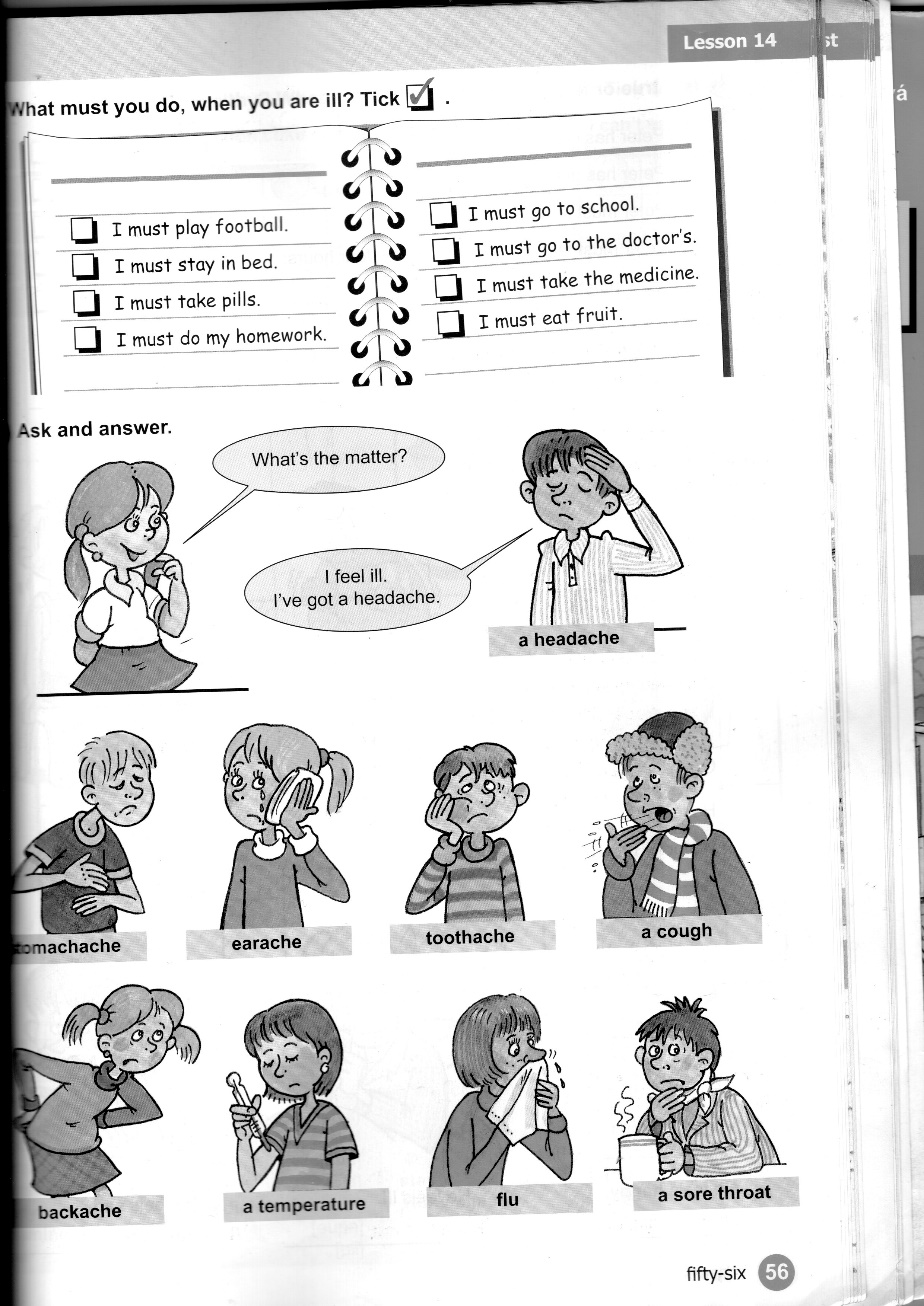 Přečtěte si rozhovor u lékaře. Co Petrovi bylo – zeptám se v pátek.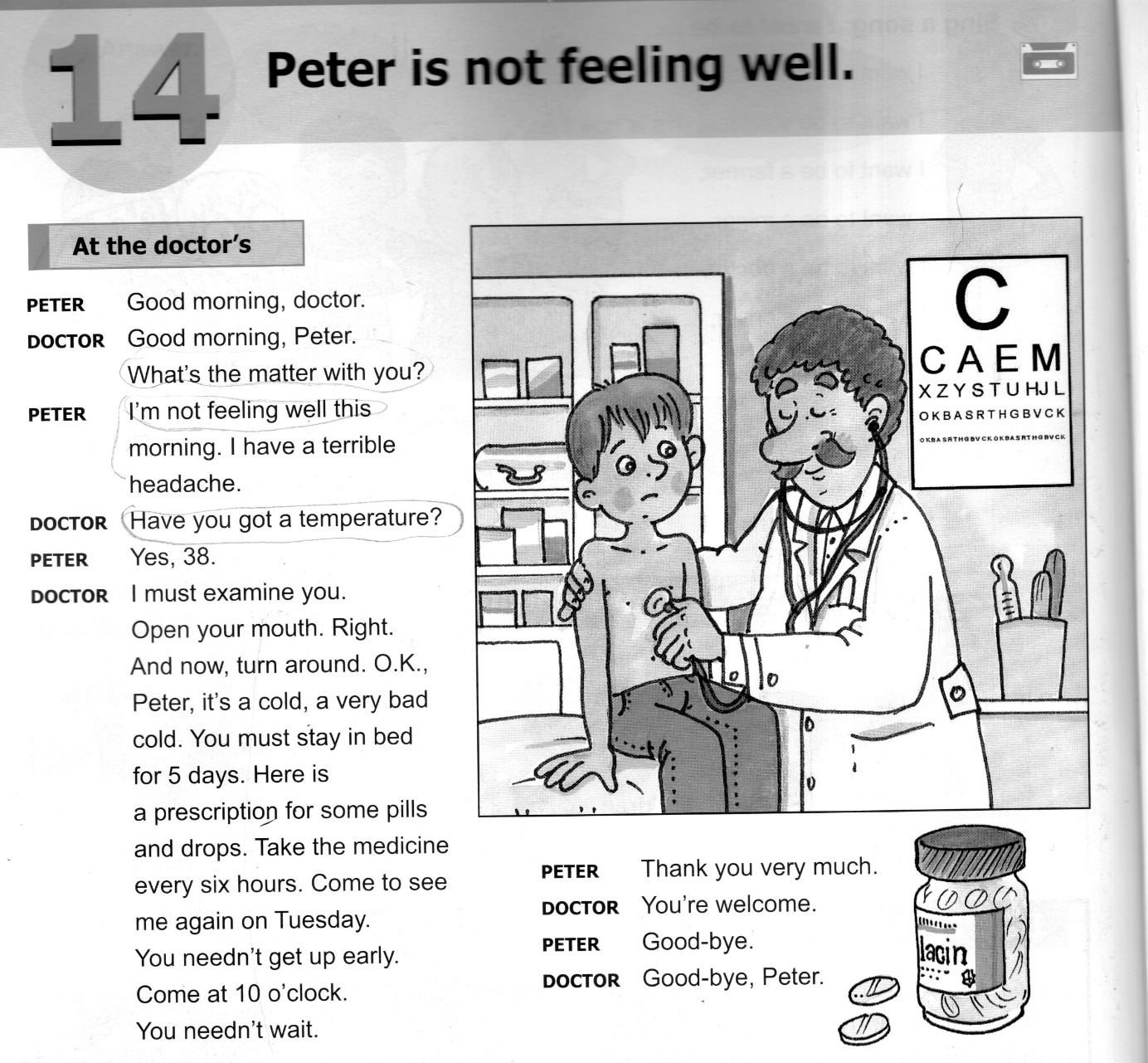 Nové:Lekce 4 – my town  - doplnit slova , učit se slovíčka, označ si je i vzadu v pracovním sešitu.Učebnice: str. 20   Je to pravda nebo lež?,Učebnice na str. 21 – říkej věty- co je vedle čeho, naproti atd.    Např: The Toy shop is next to the book shop. – Připrav si to, budu se ptát na on- line hodině.PS na str. 20 cv 1, 2, 3Další:Nový časopis na str. str. 4 – přiřaď jídlo, str. 5 – nakresli jídlo a napiš, co to je, str. 6 – vyber slova.Dobrovolné : cokoliv i ze starších časopisůProcvičování: www. Skolakov.eu    anglický jazyk pro 4. ročník – In the town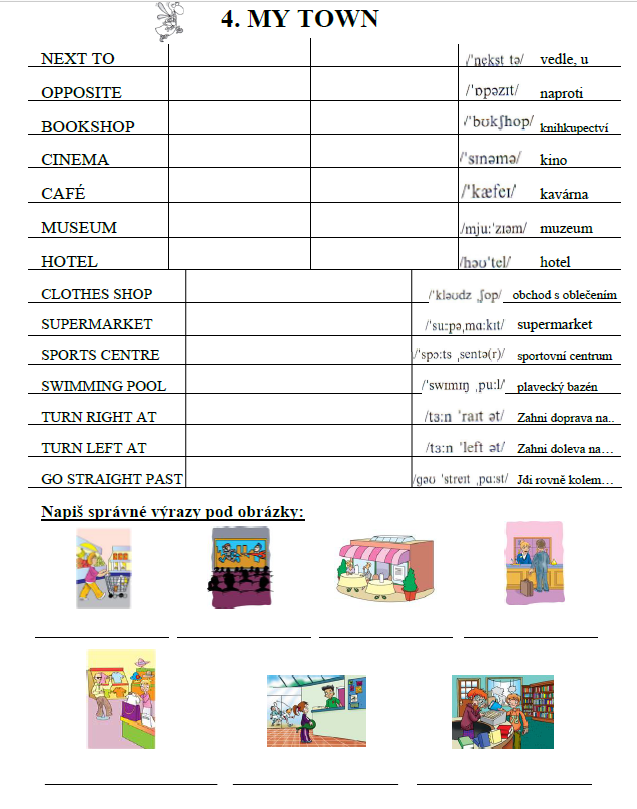 ROZVRH na týden 9.11.-13.11.2020ROZVRH na týden 9.11.-13.11.2020ROZVRH na týden 9.11.-13.11.2020ROZVRH na týden 9.11.-13.11.2020I. částII.částPoznámkyPondělíV 12,00 – 13,00 hod. společné setkání na skype (Skupina KRUH /všichni/ = seznámení s týdenním plánem)V 12,00 – 13,00 hod. společné setkání na skype (Skupina KRUH /všichni/ = seznámení s týdenním plánem)ÚterýČJMStředaČJGeometrieČtvrtekČJMPátekV 8,10 – 8,55 hod. společné setkání na skype(Skupina KRUH /všichni/ =OP (25 minut) + Shrnutí týdenní výuky)V 8,10 – 8,55 hod. společné setkání na skype(Skupina KRUH /všichni/ =OP (25 minut) + Shrnutí týdenní výuky)V 8,10 – 8,55 hod. společné setkání na skype(Skupina KRUH /všichni/ =OP (25 minut) + Shrnutí týdenní výuky)SkupinaČleni skupinyČas schůzek – út, st, čtALucka, David, Lukáš K., Matěj K.8,30 - 9,00               10,30-11,00,BLukáš D., Matěj Ř., Štěpán, Tomáš9,10-9,45                 11,00-11,30CMatěj B., , Veronika,  Andrea, Anička9,50-10,20               11,45-12,15MassangerJitka (pokud Andulce nepůjde skype – tak na massengru)Po-ČT 12,25-13,45  Pá -9,00-9,30Členi skupinyČas odevzdání zadaných úkolůLucka, David, Matěj B., Ondra, Matěj Ř.10,30 hod. u kostelaLuky K., Štěpa, Luky D.,  Veronika, Andrea, Tom, Jitka, Matěj K., Anička11,00 hod.Členi skupinyČas odevzdání zadaných úkolůLucka, David, Matěj B., Ondra, Matěj Ř.12,00 hod. u kostelaLuky K., Štěpa, Luky D.,  Veronika, Andrea, Tom, Jitka, Matěj K., Anička12,50 hod.Český jazykPracovní sešit str. 20 cv. 5Opakujeme předložky s, se, z, zeMatematikaPracovní sešit str. 21, cv. 1,2,3Chytré hlavyPracovní sešit str. 21, cv. 4Opakujeme jednotky časuPříloha 1 – JEDNOTKY ČASU-zopakuj si!!!OPVláda PŘEMYSLOVSKÝCH KRÁLŮPříloha v emailu OP 1 – vytisknu, rozstříhej výlepek Vláda PŘEMYSLOVSKÝCH KRÁLŮa hezky si vlep do sešitu  = to co vlepuješ také čti a prohlížej !!!Písemně (Do sešitu OP – žlutě orámuj a napiš OTÁZKY A ODPOVĚDI:) odpověz str. 23 – otázky č. 1,2,3,5,6,8Učebnice OP str. 21-23Přečtěte si celý článek Vláda PŘEMYSLOVSKÝCH KRÁLŮČeský jazykUčebnice str. 38 Vysvětlíme si..Pracovní sešit str. 21, cv. 3Předpony ob-, o-,v-, předložky v, ve, psaní skupin bě,bje//vě,vje//pě,mě,mně Příloha č.  – vlep do sešitu ČJ školní SPOLEČNĚ NA NETU!Český jazykPracovní sešit  str. 21, cv. 1, 2                           str. 19-cv.6Opakujeme.Prosíme rodiče o nadiktování a dle předlohy zkontrolují.. Chyby červeně zakroužkujte. DěkujiSloh/LiteraturaReklama – Vymysli jednoduchý reklamní slogan (Doprovodný tex k reklamě).Zadání:Alespoň 2 sloky, rýmovaný.Vysvětlíme si..Pomocník co je to verš a co je to sloka: Příloha č. 2BUDEME SI JE ČÍST VE STŘEDU V HODINĚ ONLINE!!!!  (na známky)MatematikaJEDNOTKY ČASUPracovní sešit str.21, cv. 5,6JEDNOTKY OBJEMUPracovní sešit  str. 16, cv.1,2                           str. 17,cv.2,3,5 (DODĚLEJTE)JEDNOTKY OBJEMUPracovní sešit str. 16, cv. 3Pracovní sešit str. 17, cv. 1, 2 (jeden př.), 3 (jeden př.), 4 (jeden př.)   Opakuješ sám(-:Pracuješ sám)-:Příloha 3  – JEDNOTKY OBJEMU – vystřihni a vlep do M školníOPPracovní list - Vláda PŘEMYSLOVSKÝCH KRÁLŮ9. Vláda PŘEMYSLOVSKÝCH KRÁLŮ – str.11/cv.1,2,3 str. 12 a 13Projdeme  společně v OP v pátek!!!Český jazykUčebnice str. 38 Str. 38, cv. 3 – projdeme ústněPsaní skupin bě,bje//vě,vje//pě,mě,mněZopakujeme pravidla psaníSPOLEČNĚ NA NETU!Český jazykPracovní sešit str. 21 cv. 4                    str. 21, cv.5 a str. 22, cv.6 (ne a.)SPOLEČNĚ NA NETU!Opakujeme a trénujeme!GeometrieÚhel v geometriiPracovní sešit str. 6 cv.2 a 4Pracovní sešit str. 6 cv.1, 3,5Příloha č. 4 – Pořádně si prostudujte a vlepte do sešitu GeometrieSPOLEČNĚ NA NETUSamostatně!TČ/OPPŘEMYSLOVECReferát/grafický list -v pondělí si vylosujete jednoho z přemyslovských králů a zprecujete o něm referát (grafický list=vysvětlím)Ukažete  v OP v pátek - povinné!!!Český jazykPracovní sešit str. 22, cv.7Cvičení je zaměřeno na procvičování.Český jazykPracovní sešit str. 22, cv. 8+  online práceSPOLEČNĚ NA NETU+ vlep do sešitu ČJ školní!MatematikaUčebnice str. 27, cv.4, 5 a 6Učebnice str. 27, cv. 1, 2, 3SPOLEČNĚ NA NETU – do sešitu M školní!Do sešitu DÚOPčeský stát za vlády lucemburkůPříloha v emailu OP  – vytisknu, rozstříhej výlepek český stát za vlády lucemburkůa hezky si vlep do sešitu  = to co vlepuješ také čti a prohlížej !!!Pracovní list - Vláda PŘEMYSLOVSKÝCH KRÁLŮUčebnice OP str. 25-27 Přečtěte si celý článek10. ČESKÉ ZEMĚ ZA VLÁDY LUCEMBURKŮ – str.14 A 15Řekneme si k tomu vše v pátek v OP, odevzdáváte až v pondělí 16.11.!!!!!!Český jazykPracovní sešit str. 23 cv. 1 celé, tedy i a, b, cUčebnice        str. 40, cv.9 – Příslovce vytvoříš tak, že si dáš otázku JAK?(př. Vědomý – (jak) vědoměNovinka – DĚLENÍ SLOV (VZPOMEŇ SI NA SLABIKOVÁNÍ!!! (př. Ma-min-ka,, ko-lo,,va-jíč-ko…)Přemýšlej…MatematikaPracovní sešit str. 17, cv. 5,6Učebnice str. 26, cv. 5Pracujeme do sešitu M školní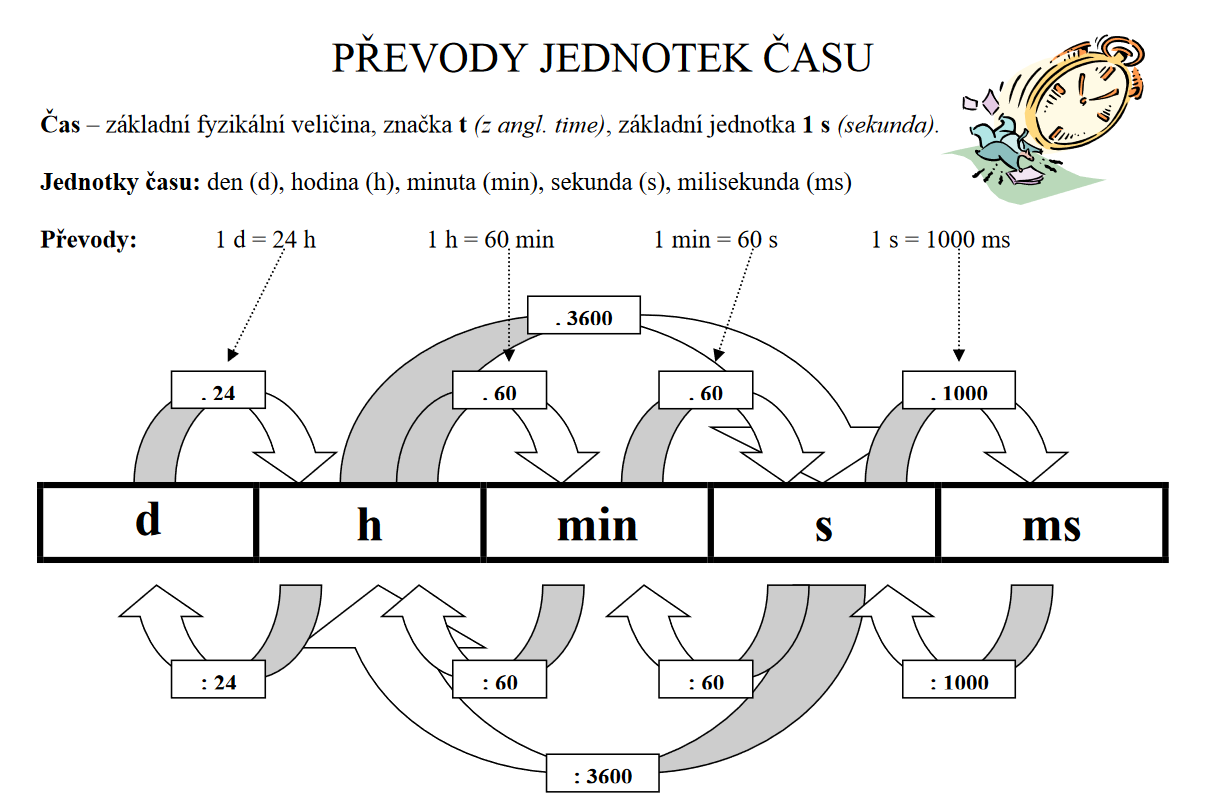 VERŠ, SLOKA, RÝM 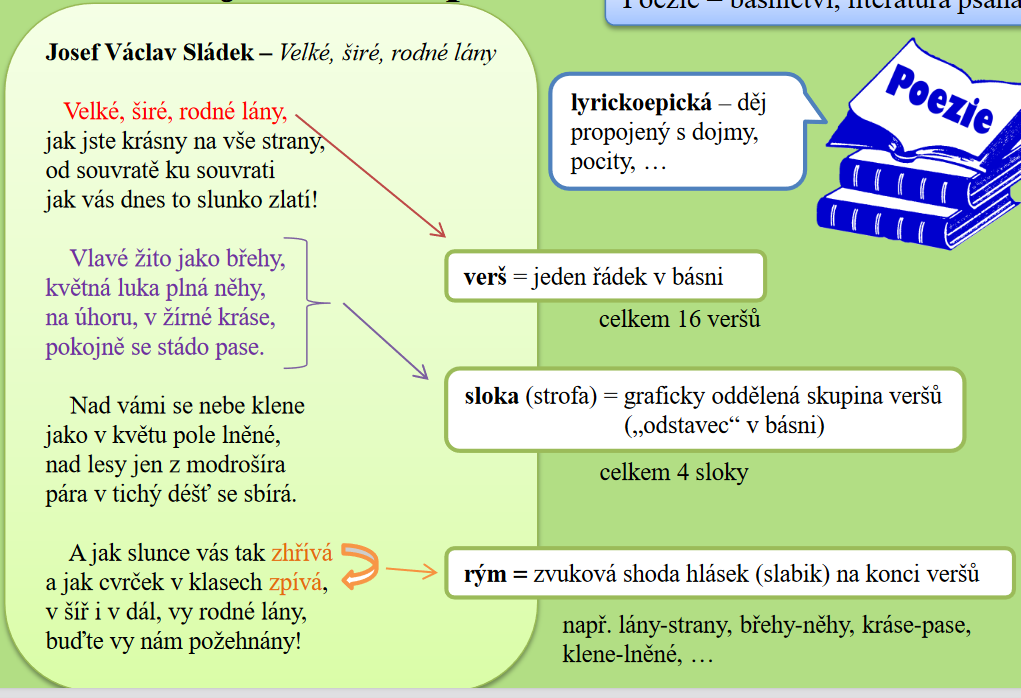 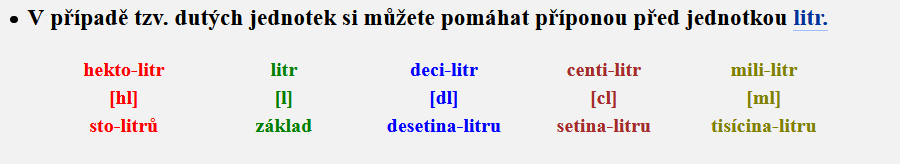 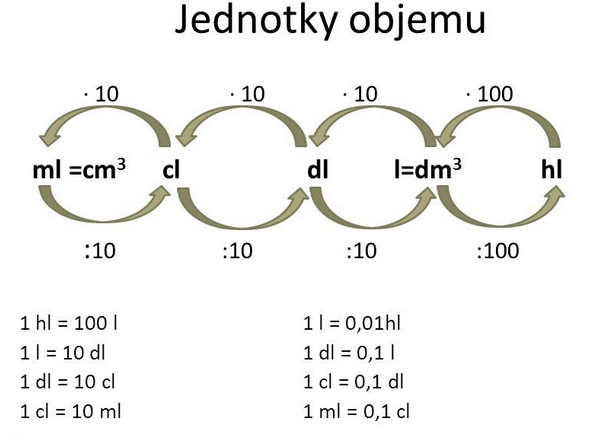 GEOMETRIE - ÚHEL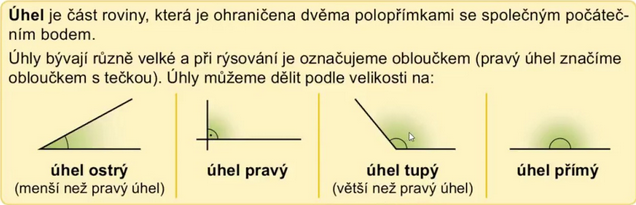 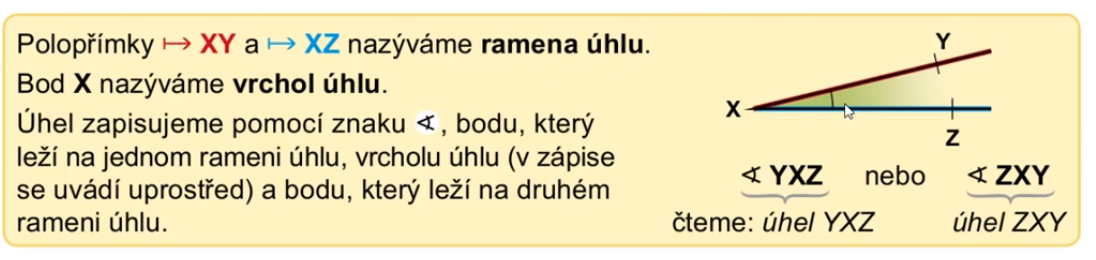 Předpony ob-, o-,v-, předložky v, vepsaní skupin bě,bje//vě,vje//pěa mě,mně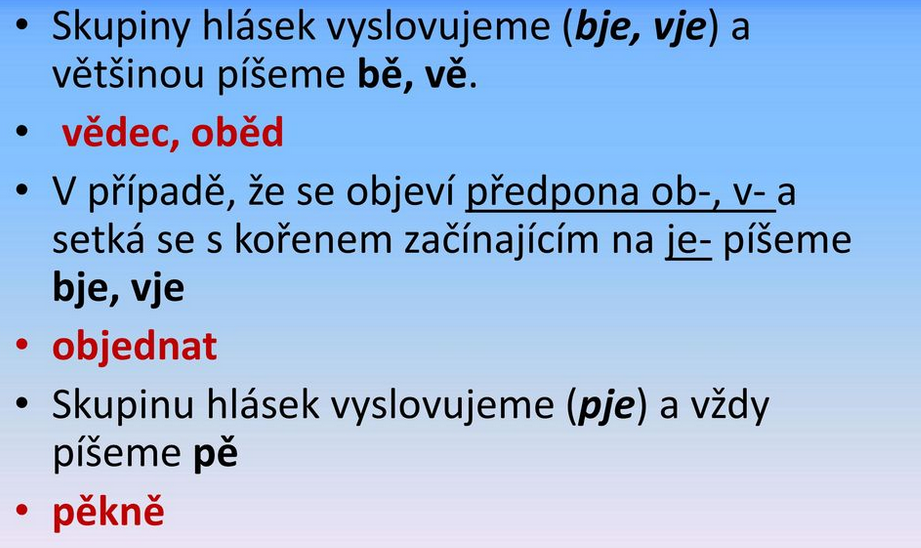 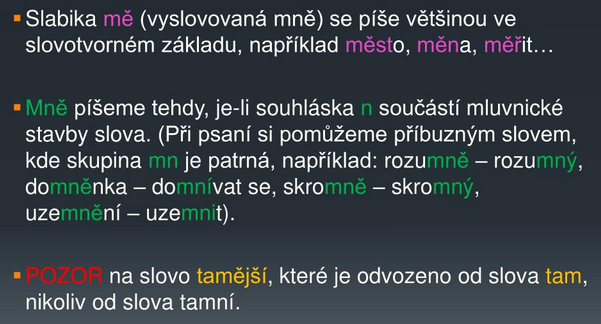 9:00 – 9:45 Lucka, Lukáš K.,  Veronika,  Andrejka, Lukáš D.,10:00 – 10:45 Matěj B., David H., Matěj Ř., Ondra, 10:50  – 11:10Matěj K.,11:15 – 11:35Štěpán P.,11:40  – 12: 15Anička, Jitka K., Tomáš B. - messenger